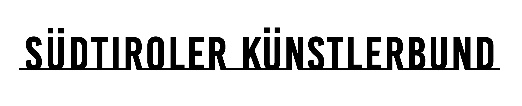 Spett.le 
Südtiroler Künstlerbund                                                                        
via Weggenstein 12
I-39100 Bolzanowww.kuenstlerbund.org 
e-mail: info@kuenstlerbund.org 
Tel. 0471/977037 

Oggetto: Domanda di ammissione all’associazione Südtiroler Künstlerbund 


Io sottoscritta/o           ________________________________________________________________, nata/o il ___________________ a          __________________________________________________, residente in   _______________________________________________________________________, tel. _________________________________________ cell.    ________________________________, e-mail _________________________________sito Internet _________________________________,Profilo social (Instagram, fb, LinkedIn, ecc.)                  _______________________________________, codice fiscale______________________________ part. IVA   ________________________________,visti e accettati gli Statuti associativi, chiedo di essere ammessa/o all’associazione Südtiroler Künstlerbund, nella sezione __________________________________________________________________________________. 

Esercito la professione di artista a titolo principalepart-timein misura inferiore al 50%.Ho completato un corso pluriennale di formazione in campo artistico o e/o ha ottenuto un diploma di formazione specialistica presso un’università riconosciuta o un’accademia d’arte.No, sono autodidatta SìSe sì specificare la formazione: ____________________________________________________________________________Ho vinto premi, riconoscimenti, borse di studio, contributi e/o sono in grado di documentare acquisti di opere e/o incarichi/commesse da parte di istituzioni pubbliche/private riconosciute e registrate.No SìSe sì, specificare:  ____________________________________________________________________________Ho eseguito progetti artistici, quali esposizioni presso istituzioni pubbliche/private riconosciute e registrate; pubblicazioni, pubblicazioni in letteratura specialistica riconosciuta; letture pubbliche, concerti, esibizioni, videopresentazioni presso istituzioni pubbliche/private riconosciute e registrate. Sono in grado di comprovarlo mediante documentazione del luogo di svolgimento dell‘evento o dell’organizzatore, reportages sui media o pubblicazioni. NoSìSe sì, specificare:  ____________________________________________________________________________
Posso comprovare di avere svolto regolare attività di produzione artistica per almeno tre anni e di vantare pertanto una continua crescita artistica nel periodo antecedente la presente domanda di ammissione. No Sì, come risulta dal portfolio allegato Espongo brevemente di seguito i motivi che mi spingono a chiedere l’ammissione al Südtiroler Künstlerbund:__________________________________________________________________________________  Dichiaro di soddisfare i requisiti di ammissione previsti dallo Statuto. Data: 
Firma: 

Documenti da allegare: Curriculum vitaePortfolio